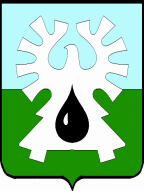 ГОРОДСКОЙ ОКРУГ УРАЙХанты-Мансийского автономного округа - ЮгрыАДМИНИСТРАЦИЯ ГОРОДА УРАЙПОСТАНОВЛЕНИЕот ________________								 № _________О создании конкурсной комиссии по отбору управляющих организаций для управления многоквартирными домами В соответствии с частью 4 статьи 161, частью 2 статьи 163 Жилищного кодекса Российской Федерации, постановлением Правительства Российской Федерации от 06.02.2006 №75 «О порядке проведения органом местного самоуправления открытого конкурса по отбору управляющей организации для управления многоквартирным домом»:1. Создать конкурсную комиссию по отбору управляющих организаций для управления многоквартирными домами (далее – конкурсная комиссия) на срок до 31.12.2025 (включительно).2. Определить состав конкурсной комиссии по отбору управляющих организаций для управления многоквартирными домами согласно приложению 1.3. Утвердить Положение о конкурсной комиссии по отбору управляющих организаций для управления многоквартирными домами согласно приложению 2.4. Опубликовать постановление в газете «Знамя» и разместить на официальном сайте органов местного самоуправления города Урай в информационно-телекоммуникационной сети «Интернет».5. Контроль за выполнением настоящего постановления возложить на заместителя главы города Урай В.А.Гробовца.Глава города  Урай                                                                                                     Т.Р.ЗакирзяновПриложение 1 к постановлению                                                                                администрации города Урайот «___»________2024 №____Составконкурсной комиссии по отбору управляющих организаций для управления многоквартирными домами (далее – конкурсная комиссия)Приложение 2 к постановлению                                                                                администрации города Урайот «___»________2024 №____Положениео конкурсной комиссии по отбору управляющих организацийдля управления многоквартирными домами1. Общие положения1.1. Настоящее Положение о конкурсной комиссии по отбору управляющих организаций для управления многоквартирными домами (далее – Положение) разработано в соответствии с Правилами проведения органом местного самоуправления открытого конкурса по отбору управляющей организации для управления многоквартирным домом, утвержденными постановлением Правительства Российской Федерации от 06.02.2006 №75, и определяет порядок работы конкурсной комиссии по отбору управляющей организации для управления многоквартирными домами (далее - конкурсная комиссия).1.2. В своей деятельности конкурсная комиссия руководствуется Жилищным кодексом Российской Федерации, постановлением Правительства Российской Федерации от 06.02.2006  №75 «О порядке проведения органом местного самоуправления открытого конкурса по отбору управляющей организации для управления многоквартирным домом» (далее - Правила), Положением.1.3. Конкурсная комиссия создается в целях определения победителя конкурса на право заключения договора управления многоквартирным домом, в случаях, предусмотренных частью 4 статьи 161, частью 2 статьи 163 Жилищного кодекса Российской Федерации.  1.4. Состав конкурсной комиссии определяется постановлением администрации города Урай. Конкурсная комиссия состоит из председателя конкурсной комиссии, заместителя председателя конкурсной комиссии, назначаемого председателем конкурсной комиссии, секретаря конкурсной комиссии и иных членов конкурсной комиссии.1.5. Материально-техническое и организационное обеспечение работы конкурсной комиссии осуществляет муниципальное казенное учреждение «Управление жилищно-коммунального хозяйства города Урай».2. Задачи и функции конкурсной комиссии2.1. Задачами конкурсной комиссии являются:создание равных условий участия в конкурсе для юридических лиц независимо от их организационно-правовой формы и индивидуальных предпринимателей;обеспечение объективности при рассмотрении, сопоставлении и оценке заявок на участие в конкурсе;3) организация и проведение конкурсных процедур в целях создания условий для гласного, эффективного и обоснованного выбора победителей конкурса;4) обеспечение доступности информации о проведении конкурса и открытости его проведения.2.2. Конкурсная комиссия выполняет следующие функции:1) принимает заявки на участие в конкурсе;2) рассматривает конкурсные заявки;3) осуществляет проверку соответствия претендентов требованиям, указанным в конкурсной документации;4) определяет:а) заявителей, не прошедших предварительный отбор (принимает решение об отказе в допуске этих лиц к участию в конкурсе и направляет им соответствующие уведомления);б) участников конкурса;в) победителя конкурса в соответствии с требованиями, установленными конкурсной документацией;5) оформляет протоколы заседаний конкурсной комиссии, в том числе протокол о результатах проведения конкурса.3. Порядок работы конкурсной комиссии3.1. Работа конкурсной комиссии осуществляется в форме заседаний конкурсной комиссии.3.2. Заседания конкурсной комиссии проводятся в очной форме.3.3. Ведение заседаний конкурсной комиссии осуществляет председатель конкурсной комиссии, определенный постановлением администрации города Урай, а в его отсутствие - заместитель председателя конкурсной комиссии.3.4. Секретарь конкурсной комиссии уведомляет членов конкурсной комиссии о месте, дате и времени проведения заседания конкурсной комиссии, ведет протокол заседания конкурсной комиссии.3.5. Конкурсная комиссия принимает решения в порядке, установленном Правилами.  1. Начальник муниципального казенного учреждения «Управление жилищно-коммунального хозяйства города Урай», председатель конкурсной комиссии (в его отсутствие - заместитель председателя конкурсной комиссии, назначаемый председателем конкурсной комиссии). 2. Инженер 1 категории производственно-технического отдела муниципального казенного учреждения «Управление жилищно - коммунального хозяйства города Урай», секретарь конкурсной комиссии (в его отсутствие - лицо, исполняющее его обязанности).3. Иные члены конкурсной комиссии:3.1. Заместитель начальника муниципального казенного учреждения «Управление жилищно-коммунального хозяйства города Урай» (в его отсутствие - лицо, исполняющее его обязанности).3.2. Начальник отдела муниципального контроля администрации города Урай (в его отсутствие - лицо, исполняющее его обязанности).3.3. Миникаев Р.Ф., заместитель председателя Думы города Урай (по согласованию).3.4. Борисова А.В., депутат Думы города Урай (по согласованию).